Slovenský zväz športového rybolovuSlovenský rybársky zväz – Rada ŽilinaSlovenský rybársky zväz – MsO Piešťany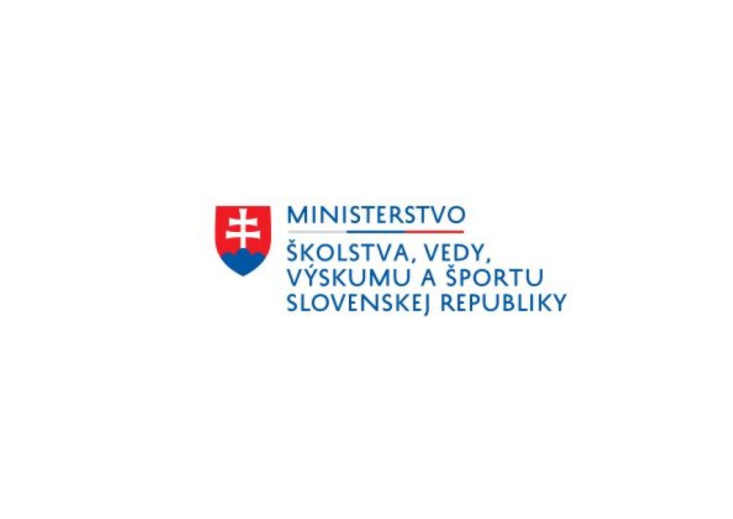 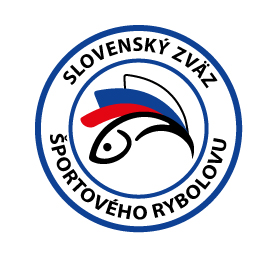 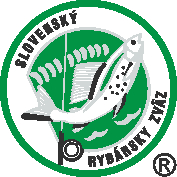 PropozícieLRU – method feeder2.liga 1.dvojkolo23.04.2022 – 24.04.2022Štrkovisko Dlhé KusyPodľa plánu športovej činnosti pre rok 2022, Slovenský zväz športového rybolovu a SRZ RADA Žilina v spolupráci s MsO SRZ Piešťany  usporiada športové rybárske preteky 1. dvojkolo 2.ligy  LRU – method feeder.Účastníci pretekov: družstvá MO, MsO SRZBratislava III MY FISHING SRBratislava V ŠK FT Abramis ADunajská Streda Blinker FTDunajská Streda BDunajská Streda H Fishing MFTMarcelová KlassPartizánske MFTŠaľa PS MFTTurčianske Teplice Cyril&MetodTurčianske Teplice MaverŽeliezovce Matchpro Slovakia FTTermín konania:	23.04.2022 - 24.04.2022 Miesto konania:	Štrkovisko Dlhé Kusy  2-3140-1-1Organizačný štáb:Riaditeľ pretekov:                   Branislav Zelo	 Garant rady SRZ:		Ján LantajHlavný rozhodca:		Milan MelichárSektoroví rozhodcovia:	Ján LantajTechnický vedúci:		Milan DrahovskýBodovacia komisia:		Ján Lantaj  + 2 zabezpečí organizátorZdravotnícke zabezpečenie:	v prípade potreby na tel. 112V prípade nepriaznivej pandemickej situácie môžu byť preteky preložené alebo zrušené, informácia bude zverejnená týždeň pred pretekmi.Každý pretekár je povinný dodržiavať hygienické opatrenia podľa aktuálnej vyhlášky Úradu verejného zdravotníctva SR, ktoré budú zverejnené pred pretekmi.Technické pokyny:Športové rybárske preteky sú usporiadané podľa zákona 216/2018 Z.z. § 20 a vykonávacej vyhlášky 381/2018 § 15.Preteká sa podľa súťažných pravidiel SZŠR pre LRU method feeder platných pre rok 2022. Množstvo krmiva je stanovené na 8l, do tohto množstva sa započítava hlina, partikel. Množstvo návnad živočíšneho pôvodu je 0,125l ktorá musí byť umiestnená počas kontroly v ciachovanej nádobke 1/8 napr.(vzor Sensas) množstvo neživých návnad (miniboile, dumbels, wafters, pop up, peleta atď.) nie je limitované, avšak z jednej nástrahy je možné mať maximálne množstvo 1dcl.Maximálna veľkosť nástrahy je 12 mm. Množstvo aróm (sprej, dip) nie je limitovanýKrmivo musí byť pri kontrole umiestnené v rybárskom vedre so značkami objemu na vnútornej strane.účastník pretekov je povinný mať počas pretekov dve a viac úlovkových sieťok (1 sieťka o dĺžke 4m ostatné postačujú o min. dĺžke 3m)  Prechovávanie a delenie úlovkov počas pretekov je na posúdení pretekára tak, aby boli úlovky v maximálnej miere chránené pred úhynom (rovnomerne), maximálne však 30 kg v jednom saku. V prípade, že chce pretekár prechovávať aj úlovky bielej ryby ( pleskáč, plotica) je povinný tieto druhy prechovávať v samostatnom úlovkovom saku.Pretekárska trať:  štrkovisko rozloha 9,8 ha, dno štrkové miestami s jemným nánosom bahna, hĺbka 0,5m – 5m. Brehy štrkovo trávnaté, s porastom topoľov a vŕb, pretekárska trať je orientovaná od strany Biskupického kanála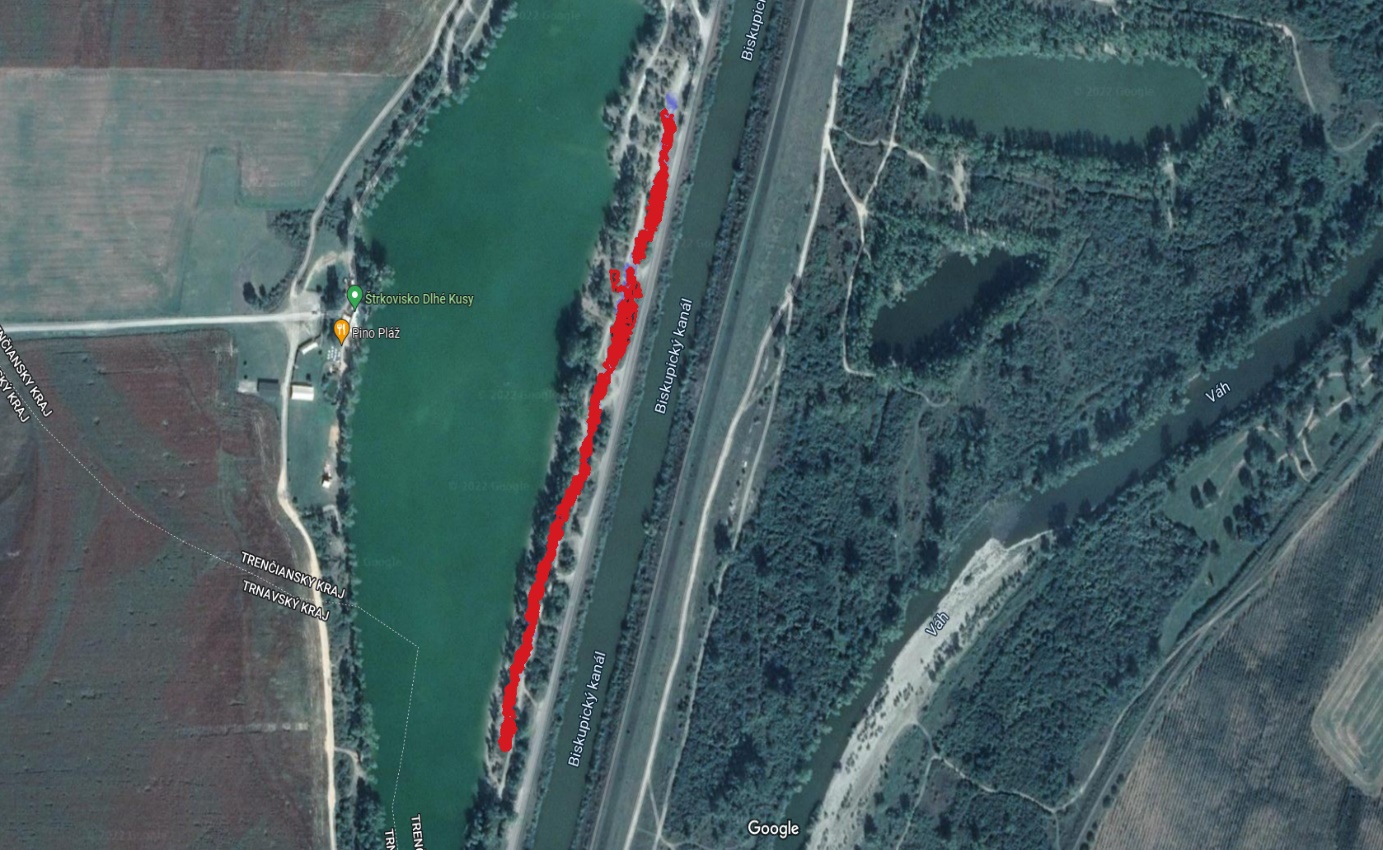 Výskyt rýb:  pleskáč, piest, kapor, karas, plotica, belicaPrístup na trať:  Po zjazde z diaľnice smer Horná Streda, na prvej odbočke vpravo, na ďalšej križovatke vpravo, popod diaľnicu až ku jazeru. GPS súradnice:  48.644520, 17.847651Časový program:Piatok 22.04.2022nepovinný tréning od 08:00 do 16:00 počas tréningu nie je dovolené sieťkovať úlovkyopustenie pretekárskej trate do 18:00Sobota 23.04.202107.00 - 07.30	prezentácia 07.30 - 08.00	otvorenie pretekov a žrebovanie 08.00 - 08.15	presun pred pretekárske miesto 08.15 - 09.20		vstup do pretekárskeho miesta, príprava na preteky, kontrola množstva návnad a nástrah (v prvých 30-60 min. prípravy na preteky) 09:20 - 09.30	kŕmenie 09.30 - 14.30	lovenie14.30 – 15:00	váženie Nedeľa 24.04.202207.00 - 08.00	prezentácia a žrebovanie08.00 - 08.15	presun pred pretekárske miesto 08.15 - 09.20	vstup do pretekárskeho miesta, príprava na preteky, kontrola množstva      návnad a nástrah (v prvých 30-60 min. prípravy na preteky) 09:20 - 09.30	kŕmenie 09.30 - 14.30	lovenie14.30 – 15:00	váženie 16.00 - 	vyhodnotenie pretekov Rozpis signálov:1. signál s/n 08:15 - 75 minút pred začiatkom pretekov povoľuje vstup pretekára na svoje lovné miesto a signalizuje začiatok prípravy. Počas prvých 30 - 60 min prípravy prebehne kontrola krmiva a nástrah, ktoré musia byť umiestnené pred lovným miestom. Po kontrole nástrah a krmiva si pretekár znesie skontrolované krmivo a nástrahy do lovného miesta. Po tejto kontrole nesmie pretekár opustiť lovné miesto bez súhlasu dvoch pretekárov alebo rozhodcu a je zakázané čokoľvek vynášať alebo donášať do priestoru lovného miesta.2. signál s/n 08:40 - 5 minút do začiatku kontroly vnadiacich zmesí  a nástrah3. signál s/n 09:20 - 10 minút pred začiatkom pretekov 10 minútové základné kŕmenie4. signál s/n 09:30 - začiatok pretekov5. signál s/n 14:25 - 5 minút do konca pretekov6. signál s/n 14:30 - koniec pretekov Záverečné ustanovenia:Všetci pretekári musia mať platné registračné preukazy športovca SZŠR a preukazy člena SRZ. Vedúci družstva musí na požiadanie rozhodcu predložiť súpisku družstva.Preteká sa za každého počasia. V prípade nebezpečnej búrky budú preteky prerušené a bude sa postupovať podľa platných súťažných pravidiel. (čl. 22 súťažných pravidiel LRU-MF)Každý pretekár preteká na vlastnú zodpovednosť a riziko, za svoje správanie nesie plnú zodpovednosť.Tréning pred pretekom je povolený v rámci uvedených podmienok a časového rozmedzia bez možnosti sieťkovania úlovkov.Občerstvenie: potrebné zabezpečiť individuálne.Ubytovanie: usporiadateľ nezabezpečuje, možné zabezpečiť si individuálne.Informácie o pretekoch: Milan Drahovský +421908858965Na zabezpečenie týchto pretekov bol použitý príspevok uznanému športu z Ministerstva školstva, vedy výskumu a športu Slovenskej republikyPropozície kontroloval predseda ŠO LRU - feeder.Organizačný štáb Vám želá veľa úspechov na pretekoch.Petrov zdar!